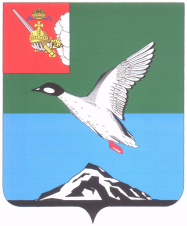 АДМИНИСТРАЦИЯ ЧЕРЕПОВЕЦКОГО МУНИЦИПАЛЬНОГО РАЙОНАП О С Т А Н О В Л Е Н И Ег. ЧереповецО назначении общественных обсуждений по вопросу предоставления разрешения на условно разрешенный вид использования земельного участкаВ соответствии со статьей 39 Градостроительного кодекса Российской Федерации, Федеральным законом от 06.10.2003 № 131-ФЗ «Об общих принципах организации местного самоуправления в Российской Федерации», на основании Устава Череповецкого муниципального района, решения Муниципального Собрания Череповецкого муниципального района от 24.05.2018 №450 «Об утверждении Положения о публичных слушаниях, общественных обсуждениях в Череповецком муниципальном районе», заявления Беляевой Г.А., Арсеньевой Н.А., Копылова В.И., Курашовой И.А., Четверик З.А., Хлямовой Т.А. от 09.07.2019 № 867/2 ПОСТАНОВЛЯЮ:Назначить общественные обсуждения по вопросу предоставления разрешения на условно разрешенный вид использования земельного участка с условным кадастровым номером 35:22:0111041:ЗУ1, общей площадью 
365 кв.м, расположенного по адресу: Вологодская область, Череповецкий район, Абакановское сельское поселение, с.Абаканово, на вид «гаражные кооперативы, стоянки боксового типа».В целях информирования населения организовать экспозицию проекта постановления администрации района «О предоставлении разрешения на условно разрешенный вид использования земельного участка» с 29 июля 2019 года по 02 августа 2019 года с 9.00 до 16.00 часов, обед с 12.30 до 13.30 часов по адресу: г.Череповец, ул.Первомайская, д.58, 1 этаж, информационный стенд управления архитектуры и градостроительства администрации Череповецкого муниципального района, а также на официальном сайте Череповецкого муниципального района в информационно-телекоммуникационной сети Интернет.Предложения и замечания заинтересованных лиц, касающиеся рассматриваемого проекта постановления, для включения их в протокол общественных обсуждений направляются в письменном виде в администрацию Череповецкого муниципального района по адресу: 162612 г.Череповец, ул.Первомайская, д.58, кабинет № 103, и по адресу электронной почты: pavlovaea@cherra.ru до 02 августа 2019 года включительно.Управлению архитектуры и градостроительства администрации Череповецкого муниципального района организовать проведение общественных обсуждений.Установить срок проведения общественных обсуждений с момента оповещения жителей сельского поселения о времени и месте их проведения до дня опубликования заключения о результатах общественных обсуждений – не более одного месяца.Опубликовать настоящее постановление в газете «Сельская новь» и разместить на официальном сайте Череповецкого муниципального района в информационно-телекоммуникационной сети Интернет.Руководитель администрации района                                          А.С. Сергушевот 15.07.2019                                                    № 1058